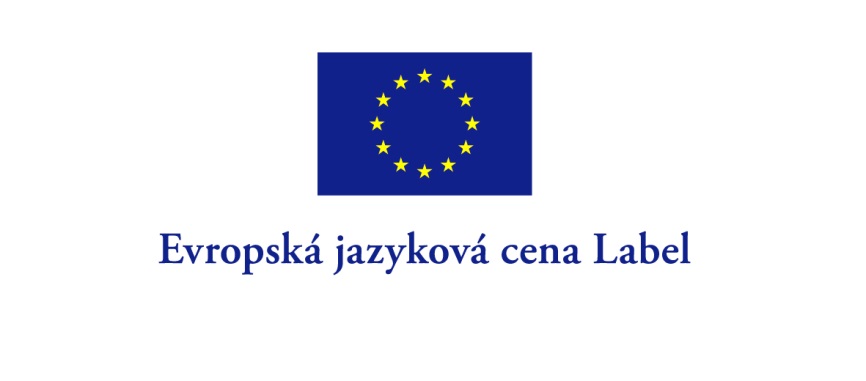 PŘIHLÁŠKA PROJEKTUZákladní údaje:Termín pro podání přihlášky: 30. 4. 2022Přihláška je určena všem organizacím/institucím žádajícím o ocenění Evropská jazyková cena Label 2022 pro inovativní projekty v oblasti jazykového vzdělávání.Před vyplněním přihlášky se, prosím, seznamte s obsahem dokumentu Výzva k předkládání návrhů na ocenění pro inovativní projekty v oblasti jazykového vzdělávání.Přihlášku vyplňte na počítači, formulář přihlášky musí být kompletně a řádně vyplněn.Součástí formuláře je:popis projektu v českém jazyce v rozsahu nejvýše dvou stran formátu A4,shrnutí projektu v anglickém/německém/francouzském jazyce v rozsahu cca poloviny strany formátu A4,dokument Potvrzení statutárního zástupce instituce, který je nutné podepsaný a naskenovaný zaslat e-mailem spolu s přihláškou.Přihlášku zašlete elektronicky nejpozději do 30. 4. 2022 (rozhoduje datum odeslání e-mailu) na e-mailovou adresu: label@dzs.cz.Po obdržení přihlášky Vám bude zasláno potvrzení s registračním číslem. Pokud potvrzení neobdržíte, informujte se o doručení na e-mailové adrese label@dzs.cz. Žádné další přílohy k projektu není třeba zasílat, během procesu hodnocení k nim nebude možné přihlédnout.V případě potřeby je DZS oprávněn vyžádat si od žadatele další doplňující informace.Odesláním přihlášky berete na vědomí, že uvedené osobní údaje jsou ze strany Domu zahraniční spolupráce zpracovávány v souladu s Nařízením Evropského parlamentu a Rady (EU) 2016/679 ze dne 27. dubna 2016 (Obecné nařízení o ochraně osobních údajů), což je ze strany DZS specifikováno v Zásadách zpracování osobních údajů a relevantních Oznámení o zpracování osobních údajů dostupných na webových stránkách DZS.Oficiální název instituce:Adresa:Zřizovatel:Statutární zástupce instituce:Kontakt na statutárního zástupce instituce:Koordinátor projektu (kontaktní osoba v ČR):Kontakt na koordinátora projektu:Stručně charakterizujte svou školu/instituci popř. další instituce, se kterými v rámci projektu spolupracujete, včetně přístupu k podpoře jazykového vzdělávání (max. ½ A4, cca 140 slov):Název projektu:Datum zahájení projektu (případně i jeho ukončení):Cílová skupina projektu: Celkový počet osob aktivně zapojených do projektu na straně žádající instituce:Na jaký jazyk je projekt zaměřen (případně i ostatní jazyky, které projekt zahrnuje):Popis projektu v českém jazyce v rozsahu nejvýše 2 A4 (cca 560 slov): Neopomeňte: a) stanovení a dosažení cílů projektu b) popis projektových aktivit zaměřených na jazykové vzděláváníV čem spatřujete inovativnost projektu v oblasti jazykového vzdělávání (max. ½ A4, cca 140 slov)Dosavadní konkrétní výsledky projektu: Odkaz na výstupy:Udržitelnost výsledků projektu, možnosti využití vašeho projektu, další plány:Shrnutí projektu v anglickém / německém / francouzském jazyce v rozsahu cca poloviny strany formátu A4 (cca 140 slov):Materiální, personální a finanční zajištění projektu:Soulad projektu s prioritami pro rok 2022 (označte): Název projektu:Název instituce:Koordinátor projektu (kontaktní osoba v ČR):Registrační číslo:Telefonní číslo: Email: Webové stránky instituce: Telefonní číslo: Email: Podpora výuky jazyků prostřednictvím digitálních technologií a digitálních médií Výuka jazyků a podpora rovnosti, sociální soudržnosti a aktivního občanství  Profesní rozvoj učitelů jazyků Vícejazyčnost a výuka druhého cizího jazyka jako cesta k lepšímu uplatnění na trhu práceTato přihláška byla zaslána spolu s potvrzením statutárního zástupce instituce.V…………. dne…………